Likabehandlingsplan och plan mot diskriminering och kränkande behandling Cymbalens förskola!Alla barn har rätt att vistas i förskolan utan att utsättas för någon form        av diskriminering eller kränkande behandling. Alla barn i förskolan ska ha samma rättigheter.” Var och en som verkar inom förskolan ska främja aktning för människolivets okränkbarhet, individens frihet och integritet, alla människors lika värde, jämställdhet mellan kvinnor och män, flickor och pojkar, samt solidaritet mellan människor. Inget barn ska i förskolan bli utsatt för diskriminering på grund av kön, könsöverskridande identitet eller uttryck, etnisk tillhörighet, religion eller annan trosuppfattning, funktionsnedsättning, sexuell läggning eller ålder, hos barnet eller någon som barnet har anknytning till, eller för annan kränkande behandling. Alla sådana tendenser ska aktivt motverkas” (Lpfö 18) KRÄNKANDE BEHANDLING Skollag 2010:800 6 kap Vad är en kränkning? 3 §  - kränkande behandling: ett uppträdande som utan att vara diskriminering enligt diskrimineringslagen (2008:567) kränker ett barns eller en elevs värdighet. Vem omfattas av lagen? 3 §     - barn: den som deltar i eller söker plats i förskolan eller annan pedagogisk verksamhet enligt 25 kap Vem ansvarar? 6 § Huvudmannen ska se till att det inom ramen för varje särskild verksamhet bedrivs ett målinriktat arbete för att motverka kränkande behandling av barn och elever. Närmare föreskrifter om detta finns i 7 och 8 § Skyldighet att förebygga och förhindra kränkande behandling  7 § Huvudmannen ska se till att det genomförs åtgärder för att förebygga och förhindra att barn och elever utsätts för kränkande behandling.  8 § Huvudmannen ska se till att det varje år upprättas en plan med en översikt över de åtgärder som behövs för att förebygga och förhindra kränkande behandling av barn och elever. Planen ska innehålla en redogörelse för vilka av dessa åtgärder som avses att påbörjas eller genomföras under det kommande året. En redogörelse för hur de planerade åtgärderna har genomförts ska tas in i efterföljande årsplan Skyldighet att anmäla, utreda och vidta åtgärder mot kränkande behandling 10 §    /Träder i kraft I:2019-07-01/ En lärare, förskollärare eller annan personal som får kännedom om att ett barn eller en elev anser sig ha blivit utsatt för kränkande behandling i samband med verksamheten är skyldig att anmäla detta till rektorn. En rektor som får kännedom om att ett barn eller en elev anser sig ha blivit utsatt för kränkande behandling i samband med verksamheten är skyldig att anmäla detta till huvudmannen. Huvudmannen är skyldig att skyndsamt utreda omständigheterna kring de uppgivna kränkningarna och i förekommande fall vidta de åtgärder som skäligen kan krävas för att förhindra kränkande behandling i framtiden. Första stycket första och andra meningarna ska tillämpas på motsvarande sätt om ett barn eller en elev anser sig ha blivit utsatt för trakasserier eller sexuella trakasserier på sätt som avses i diskrimineringslagen (2008:567). För verksamhet som avses i 25 kap. och för fritidshem som inte är integrerade med en skolenhet eller förskoleenhet gäller första och andra styckena för den personal som huvudmannen utser. Förordning (2018:1303). DISKRIMINERING Diskrimineringsgrunderna - 5 § I denna lag avses med kön: att någon är kvinna eller man, könsöverskridande identitet eller uttryck: att någon inte identifierar sig som kvinna eller man eller genom sin klädsel eller på annat sätt ger uttryck för att tillhöra ett annat kön, etnisk tillhörighet: nationellt eller etniskt ursprung, hudfärg eller annat liknande förhållande, funktionsnedsättning: varaktiga fysiska, psykiska eller begåvningsmässiga begränsningar av en persons funktionsförmåga som till följd av en skada eller en sjukdom fanns vid födelsen, har uppstått därefter eller kan förväntas uppstå, 5. sexuell läggning: homosexuell, bisexuell eller heterosexuell läggning, och  5.   ålder: uppnådd levnadslängd. Även den som avser att ändra eller har ändrat sin könstillhörighet omfattas av diskrimineringsgrunden kön. Lag (2014:958).  Vad avses med begreppet diskriminering?  (Kap 1, 4 §) direkt diskriminering: att någon missgynnas genom att behandlas sämre än någon annan behandlas, har behandlats eller skulle ha behandlats i en jämförbar situation, om missgynnandet har samband med kön, könsöverskridande identitet eller uttryck, etnisk tillhörighet, religion eller annan trosuppfattning, funktionshinder, sexuell läggning eller ålder, indirekt diskriminering: att någon missgynnas genom tillämpning av en bestämmelse, ett kriterium eller ett förfaringssätt som framstår som neutralt men som kan komma att särskilt missgynna personer med visst kön, viss könsöverskridande identitet eller uttryck, viss etnisk tillhörighet, viss religion eller annan trosuppfattning, visst funktionshinder, viss sexuell läggning eller viss ålder, såvida inte bestämmelsen, kriteriet eller förfaringssättet har ett berättigat syfte och de medel som används är lämpliga och nödvändiga för att uppnå syftet, trakasserier: ett uppträdande som kränker någons värdighet och som har samband med någon av diskrimineringsgrunderna kön, könsöverskridande identitet eller uttryck, etnisk tillhörighet, religion eller annan trosuppfattning, funktionshinder, sexuell läggning eller ålder, sexuella trakasserier: ett uppträdande av sexuell natur som kränker någons värdighet, instruktioner att diskriminera: order eller instruktioner att diskriminera någon på ett sätt som avses i 1-4 och som lämnas åt någon som står i lydnads- eller beroendeförhållande till den som lämnar ordern eller instruktionen eller som gentemot denna åtagit sig att fullgöra ett uppdrag. Befogad tillrättavisning Förskolans personal talar med och lyssnar på barnen för att skapa en god miljö för hela barngruppen. Därför kan en befogad tillrättavisning ibland behöva vidtas. Detta skall dock endast ske om den står i rimlig proportion till sitt syfte och övriga omständigheter. En befogad tillrättavisning är inte en kränkning i lagens mening, även om barnet kan uppleva det som kränkande. Det är viktigt att barnet får en förklaring till varför tillrättavisningen skett.  PLANENS BAKGRUND Enligt diskrimineringslagen och skollagen måste förskolan arbeta aktivt för att förebygga och förhindra att barn utsätts för diskriminering, trakasserier och kränkande behandling. Förskolan ska också aktivt främja barnens lika rättigheter och möjligheter – även kallat likabehandlingsarbete. Denna plan har framarbetats av huvudman i samarbete med skolchef och övrig personal på förskolan.Förankring hos personal har skett genom att samtliga medarbetare fått lämna synpunkter. Delaktighet och ansvar hos samtliga medarbetare finns i de aktiva åtgärderna (se separat rubrik). Delaktighet hos barn finns i det dagliga värdegrundsarbetet och i arbetet med barns rättighet att uttrycka sina känslor, önskemål och behov. Förankring hos vårdnadshavare sker genom att vi presenterar planen skriftligt och muntligt och för ständig dialog kring värdegrundsfrågor både i vardagen, på föräldramöten och vid utvecklingssamtal. Planen finns också på förskolan hemsida.Vår målsättning är att alla barn och vårdnadshavare ska känna trygghet och tillit hos oss och att alla barn ska ha roligt i en lärorik och stimulerande miljö. Cymbalens VÄRDEGRUND Att vi möter alla med ett öppet sinne, med respekt och bygger goda relationer. Vi arbetar med allas lika värde och respekterar olikheter, vi uppmärksammar och lyfter varje barns egenskaper genom att skapa sammanhang där barnens tankar, idéer, känslor och erfarenheter kan uttryckas.Vi är professionella i vårt arbete och möter varje ny dag med glädje.FRÄMJANDE ARBETE På Cymbalens förskola arbetar vi med olika tema, vilket innebär att barnens tankar, erfarenheter och kunskaper tas tillvara. Allas tankar är viktiga, ingenting är ”fel”, alla kan delta på sitt sätt och på så sätt ökas acceptansen för att vi är olika och gör på olika sätt uppmuntrar vi barnen till samarbete  arbetar vi för att alla barn ska känna sig respekterade, väl bemötta och väl mottagna arbetar vi med vårt förhållningssätt och våra relationer med varandra. Vi är medvetna om att vi är förebilder och att vårt sätt att vara speglas hos barnen har vi samtal med barnen, där vi pratar om hur det är att vara en bra kompis, hur det känns när man blir ledsen, vad som händer när man blir arg o.s.v. vi har bland annat STEGVIS och START som hjälpmedel i detta arbeteanvänder vi olika typer av konkret material i värdegrundsarbetet med barnen – litteratur, bilder m.m. tar vi tillsammans med barnen fram trivselregler och använder sedan deras egna ord för att öka förståelsenär vi närvarande pedagoger som snabbt kan agera när en kränkande eller diskriminerande handling sker AKTIVA ÅTGÄRDER Arbetet mot diskriminering och kränkande behandling sker både långsiktigt och kortsiktigt. Gemensamt för båda nivåerna är att det sker i fyra steg: undersök analysera åtgärda följ upp och utvärdera 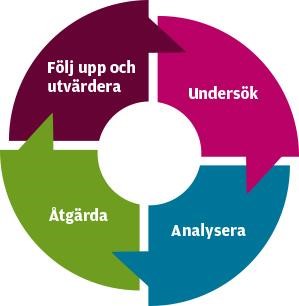 1. UNDERSÖK Genom att ständigt kartlägga och undersöka vår verksamhet säkerställer vi att de åtgärder som genomförs ger resultat. Det långsiktiga arbetet med kartläggning sker genom översyn av olika rutiner, riktlinjer och policydokument men även av attityder och normer. Det kortsiktiga arbetet handlar om att aktivt fånga upp upptäckta risker vilket görs genom att vi lyfter incidenter och upptäckta risker när vi diskuterar situationer på våra personalmöten/pedagogiska reflektions tillfälle.Exempel på hur och när vi undersöker och kartlägger vår verksamhet är:  barnintervjuer arbetsplatsträffar och andra mötesformer medarbetarsamtal enkäter reflektionstidårlig uppföljning i enhetens pedagogiska utvecklingsgrupp I den övergripande undersökningen beaktas samtliga diskrimineringsgrunder.  2. ANALYS Här analyseras orsakerna till de risker och hinder som framkommit. 3. ÅTGÄRD Här åtgärdas de problem i verksamheten som framkommit gällande risker för diskriminering och hinder för lika rättigheter och möjligheter. En tidplan bestäms och ansvarig(a) utses.  4. UPPFÖLJNING/UTVÄRDERING Det sista och fjärde steget är att följa upp och utvärdera hela arbetet, inklusive undersökningen, analysen och åtgärderna.  UTVÄRDERING AV FÖREGÅENDE ÅRS LIKABEHANDLINGSPLAN Vid utvärdering av föregående års trygghetsplan beslutade vi att göra en ny som är bredare och det är denna likabehandlingsplan. NULÄGESANALYS  Vi arbeta med och använder denna plan som ett redskap i vårt arbete med normer och värde. Att lyfta barnens tankar, öka deras begriplighet för hur man är mot andra och vad som är okej i bemötandet/samspelet med andraFÖREBYGGANDE ARBETE På Cymbalens förskola ägnar vi mycket tid åt gruppstärkande aktiviteter, extra mycket i början av varje termin arbetar vi förebyggande med barnen ska förstå sin rätt att säga ifrån delar vi in barnen i mindre grupper för att öka möjligheten för barn att lyssna till varandra och förbättra förutsättningarna för deras kommunikation och samspel upprättar vi handlingsplaner för barn i behov av särskilt stöd, för att säkerställa att de funktionsnedsättningar som finns kompenseras genom anpassning av metoder och miljö är vi närvarande pedagoger som observerar hur barnen fungerar med varandra i gruppen, och samtalar med barnen om deras känslor, tankar och behov. arbetar vi för att stärka barnens fysiska och psykiska integritet  är vi uppmärksamma på vad barnen pratar med varandra om och hur de gör det. När diskussioner om religion uppstår tar man hand om dessa på ett sådant sätt att ingen ska känna sig kränkt men också så att inget barn hamnar i lojalitetskonflikt förskola – hem. pratar vi med barnen om allas lika värde, rättigheter till att tro på det man vill, samtidigt som man behöver respektera att andra får tro eller tycka på andra sätt. Vi pratar även med föräldrar på föräldramöten och utvecklingssamtal om att vi har en plan mot diskriminering och kränkande behandling och vad den innebär. MÅL FÖR 2022¤ Att fortsätta arbeta med gruppstärkande aktiviteter tillsammans med barnen och skapa en lugn och trygg atmosfär i förskolan  ¤ Att öka förståelse och samsyn kring vad en kränkning är och därmed också minska risken för att detta sker  UTVÄRDERING Utvärdering och uppföljning av mål sker på första planeringsdagen i januari varje år. Aktiva åtgärder sker löpande utifrån de ärenden som uppmärksammas och lyfts på våra olika möten. RUTIN FÖR AKUT SITUATION Utredning/Åtgärder Barn-barn Uppmärksamma händelsen genom att prata med berörda barn om vad som hänt. Använda sig av ”hur-frågor” Hur kände du? Hur tänkte du? Hur tror du att den andre kände sig? Hur ska du göra för att kompisen ska bli glad? De vuxna ser till att det barn som utsatts för diskrimineringen/kränkningen får upprättelse för det inträffade, genom tröst och genomgång av det inträffade. Om behov finns informeras vårdnadshavare och vidare åtgärder vidtas. Händelsen tas upp på avdelningsplanering. Uppföljning ska ske inom två veckor. Dokumentation av varje ärende skall ske och förvaras i säkerhetsskåp. Vuxen-barn Var rak genom att reagera och säga till om någon kollega beter sig kränkande mot ett barn/barnen.  Stoppa kränkningen genom ex.vis en tydlig gest, en kort tillsägelse. Visa tydligt att du står på barnets sida. Se till att få ett samtal med den vuxne i enrum och lyssna in situationen. Ställ frågor som ”Vad var det som hände, berätta för mig?”. Undvik känsliga diskussioner mellan vuxna då barnen är närvarande.  Rektor informeras, och därefter förs ett samtal med berörda pedagoger och beslut om eventuella åtgärder tas. Uppföljning ska ske inom två veckor. Dokumentation av varje ärende skall ske och förvaras i säkerhetsskåp. LIKABEHANDLING I FÖRSKOLANÖppna frågor till barnenFanny Davidsson Förhållningssätt• Vad får man säga till sina kompisar på förskolan?• Vad får man inte säga till sina kompisar på förskolan?• Har du sagt något dumt/fula ord till någon på förskolan någon gång?• Har någon sagt något dumt/fula ord till dig någon gång?• Vad gjorde du då?• Pratade du med någon vuxen om vad som hade hänt?  Vad gjorde den vuxna?• Vad får man göra mot sina kompisar på förskolan? Får man: slå, knuffa, dra i håret, sparka?• Har du gjort det mot någon?• Har någon gjort det mot dig?• Vad gjorde du då?• Pratade du med någon vuxen om vad som hade hänt? Vad gjorde den vuxna?Har du någon gång blivit retad/har någon sagt något dumt till dig för hur du ser ut?• Har du någon gång blivit retad/har någon sagt något dumt till dig för hur du pratar?• Har du någon gång blivit retad/har någon sagt något dumt till dig på grund av dina föräldrar?• Har du någon gång blivit retad/har någon sagt något dumt till dig för att du äter annan mat än de andra barnen?• Har du retat någon annan/sagt något dumt … (samma frågeställningar som ovan)?• Är vi alla likadana? På vilket sätt är vi lika? På vilket sätt är vi olika? Vad är det som är bra med att vara olika?Religion eller annan trosuppfattning• Tror du på någon gud?• Vilka gudar finns det?  • Tror alla på en gud?  • Får man tro på vilken gud man vill?• Har du någon gång blivit retad/har någon sagt något dumt till dig på grund av den gud du tror på?Kön• Finns det saker på förskolan som flickor får göra men inte pojkar?• Finns det saker på förskolan som pojkar får göra men inte flickor?• Tycker flickor och pojkar om att göra samma saker? Om inte, tycker alla flickor om att göra samma saker? Tycker alla pojkar om att göra samma saker? Varför är det så tror du? Måste det vara så?• Finns det något som mest pojkar/flickor gör som du tycker om att göra?• Finns det någonting som du skulle vilja göra mer som du inte gör för att du är flicka/pojke?• Hur kan vi göra på förskolan för att alla ska få göra de sakerna som de vill göra?• Beter sig pedagogerna olika mot pojkarna än mot flickorna?Könsidentitet• Kan pojkar och flickor ha likadana kläder på sig? (när man leker, när man klär ut sig, vad gäller sina ”vanliga kläder”).• Om en pojke tycker att det är roligast all leka med flickor, är det okej här på förskolan?• Om en flicka tycker att det är roligast att leka med pojkar, är det okej här på förskolan?• Får man ha vilken favoritfärg man vill på förskolan utan att någon annan skrattar eller retar en?Sexuell läggning• Får flickor krama flickor?• Får flickor krama pojkar/pojkar krama flickor?• Får pojkar krama pojkar?• Får flickor pussa flickor?• Får flickor pussa pojkar/pojkar pussa flickor?• Får pojkar pussa pojkar?• Får flickor hålla flickor i handen?• Får flickor hålla pojkar i handen/pojkar hålla flickor i handen?• Får pojkar hålla pojkar i handen?• Kan en pojke bli kär i en pojke?• Kan en flicka bli kär i en flicka?• Kan man bli kär i både pojkar och flickor?• Hur är det på förskolan, skrattar man eller retar man varandra om man är kär i någon?• Varför är kärlek bra?Funktionsnedsättning• Finns det någonting som du har svårt för eller som du inte kan göra som andra barn kan? Varför tycker du det är svårt? Har du någon gång blivit retad för det? • Vilka funktionsnedsättningar (förklara ordet på ett sätt som barnen förstår) kan människor ha? Är det någon på förskolan som har det? Hur kan vi hjälpa varandra så att det blir lättare om någon tycker att det är svårt?Observera: Budskapet som ska komma fram till barnen är att alla har rätt att vara så som man vill vara. Budskapet behöver komma fram i samtalet med barnen, utan att barnen upplever att det har sagt eller gjort något fel. Syftet med att ställa frågorna till barnen är att ta reda på deras tankar, inte att skapa känslan att de tänker eller gör fel. Hjälp barnen att problematisera eventuella invanda tankar kring könsidentitet genom dialog och reflektion.